Publicado en Madrid el 25/07/2017 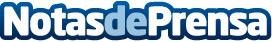  Plymovent se preocupa por la respiración de los empleados en el sector de mantenimiento del transporteEn el sector de mantenimiento de autobuses de Transporte Público, se solían llevar a cabo las pertinentes acciones en instalaciones obsoletas y de pobres condiciones. Ahora se han introducido mejoras velando por la seguridad y bienestar de los empleadosDatos de contacto:BarinNota de prensa publicada en: https://www.notasdeprensa.es/plymovent-se-preocupa-por-la-respiracion-de Categorias: Automovilismo Ecología Ciberseguridad Recursos humanos Movilidad y Transporte Industria Automotriz http://www.notasdeprensa.es